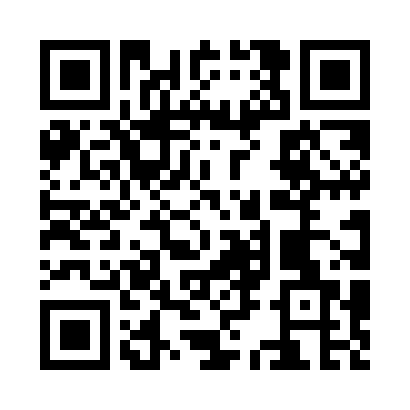 Prayer times for Barmen, Louisiana, USAMon 1 Jul 2024 - Wed 31 Jul 2024High Latitude Method: Angle Based RulePrayer Calculation Method: Islamic Society of North AmericaAsar Calculation Method: ShafiPrayer times provided by https://www.salahtimes.comDateDayFajrSunriseDhuhrAsrMaghribIsha1Mon4:486:061:074:438:099:272Tue4:486:061:074:448:099:273Wed4:496:061:084:448:099:274Thu4:496:071:084:448:099:265Fri4:506:071:084:448:099:266Sat4:506:081:084:448:089:267Sun4:516:081:084:458:089:268Mon4:516:091:084:458:089:259Tue4:526:091:094:458:089:2510Wed4:536:101:094:458:089:2511Thu4:536:101:094:458:079:2412Fri4:546:111:094:458:079:2413Sat4:556:111:094:468:079:2314Sun4:556:121:094:468:069:2315Mon4:566:121:094:468:069:2216Tue4:576:131:094:468:069:2217Wed4:586:141:104:468:059:2118Thu4:586:141:104:468:059:2119Fri4:596:151:104:468:049:2020Sat5:006:151:104:478:049:1921Sun5:016:161:104:478:039:1922Mon5:016:161:104:478:039:1823Tue5:026:171:104:478:029:1724Wed5:036:181:104:478:029:1625Thu5:046:181:104:478:019:1626Fri5:046:191:104:478:019:1527Sat5:056:191:104:478:009:1428Sun5:066:201:104:477:599:1329Mon5:076:211:104:477:599:1230Tue5:086:211:104:477:589:1131Wed5:086:221:104:477:579:10